ПРАКТИЧНА РОБОТА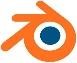 Мета: закріпити на практиці алгоритм роботи логічними модифікаторами об’єктівЗАВДАННЯСтворіть модель колби.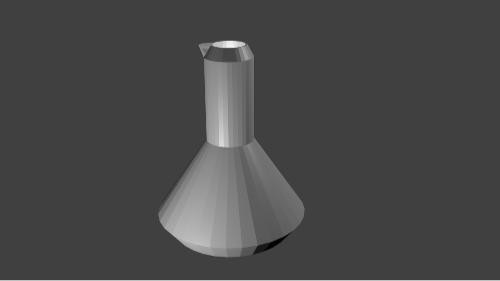 Підказка. Спочатку об’єднуються конус і циліндр. Потім створюється їх копія, яка зменшується. Порожнина всередині колби виходить шляхом вирахування з більшого об’єкту меншого.ІНСТРУКЦІЙНА КАРТКАВидаліть куб, додайте конус і циліндр.Перейдіть на вид спереду (1). Зменшіть циліндр по всіх осях, потім витягніть по осі Z і встановіть так, щоб вийшов прототип колби.Виділіть конус і додайте для нього модифікатор Boolean. У налаштуваннях модифікатора зі списку Operation виберіть Union, в поле Object вкажіть циліндр. Натисніть кнопку Apply.Виділіть циліндр і видаліть.Перейдіть на вид каркаса (Z).Створіть копію об’єкта на місці (Shift + D, Enter).Не знімаючи виділення, відкрийте регіон властивостей (N). Встановіть розмір (Scale) по всіх осях в 0.9. Перейдіть в режим редагування, скиньте виділення (A).Активуйте інструмент виділення квадратної області (B) і виділіть усі верхні вершини. Підніміть їх по осі Z так, щоб вони виходили за верхню межу більшої колби.Поверніться в об’єктний режим. Виділіть велику колбу і знову застосуйте до неї Boolean.Виберіть операцію Difference, об’єктом-модифікатором вкажіть маленьку колбу.Натисніть Apply, після чого видаліть маленьку колбу.Перейдіть на режим Solid (Z) і вигляд з камери (0). Переконайтеся, що колба тепер порожня всередині.Виділіть колбу і перейдіть в режим редагування. Скиньте виділення.Увімкніть вигляд знизу (7, 9). Перейдіть на виділення граней і виділіть нижню грань колби.Поверніться на вигляд спереду (1). Витісніть (E) дно вниз і трохи зменшіть його.Перейдіть на вид зверху (7). Збільшіть масштаб і виділіть дві грані, які формують верхню облямівку колби. Вони виглядатимуть як дуги півкола.Поверніться на вигляд спереду, зменшіть масштаб. Витісніть виділені межі вгору і злегка зменшіть.Знову перейдіть на вигляд зверху і збільшіть масштаб. Увімкніть виділення вершин.Виділіть зліва три зовнішні вершини дуг-облямівок колби і три внутрішні. Змістіть їх по осі X назовні. У Вас повинен вийти носик колби.Перейдіть на об’єктний режим і вигляд з камери.Поверніть колбу на 45 градусів (R, потім Z, встановіть значення 45 і натисніть Enter).